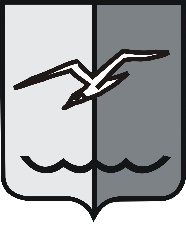 РОССИЙСКАЯ ФЕДЕРАЦИЯМОСКОВСКАЯ ОБЛАСТЬСОВЕТ ДЕПУТАТОВ города ЛОБНЯР Е Ш Е Н И Еот 25.07.2017г. № 322/17Об обращении к Губернатору Московской области А.Ю. Воробьевус ходатайством о присвоении городу Лобня почетного звания «Населенный пункт воинской доблести» В соответствии с Законом Московской области № 57 /2015 – ОЗ от 17 апреля 2015 года, «О почетном звании Московской области «Населенный пункт воинской доблести», рассмотрев материалы представленные Главой города Лобня Е.В. Смышляевым об обращении к Губернатору Московской области с ходатайством о присвоении городу Лобня почетного звания Московской области «Населенный пункт воинской доблести» и учитывая предложение ветеранских и общественных организаций города, Совет депутатов РЕШИЛ: 1. Информацию Главы города Лобня Е.В. Смышляева и предложение ветеранских и общественных организаций города принять к сведению. 2. Направить ходатайство на имя Губернатора Московской области А.Ю. Воробьева с просьбой рассмотреть вопрос о присвоении городу Лобня почетного звания Московской области «Населенный пункт воинской доблести». 3. Контроль за исполнением данного решения возложить на Председателя Совета депутатов города Лобня Н.Н. Гречишникова.4.Решение вступает в силу со дня его официального опубликования в газете «Лобня».Председатель Совета депутатов					Глава города Лобнягорода Лобня			Н.Н. Гречишников							Е.В.Смышляев«27» 07. 2017г.